Since proof of vaccinations is required to be seen here today, while you wait, please have your records e-mailed or faxed to us. Fax: 803-667-3432	E-mail: info@spcavetcare.org	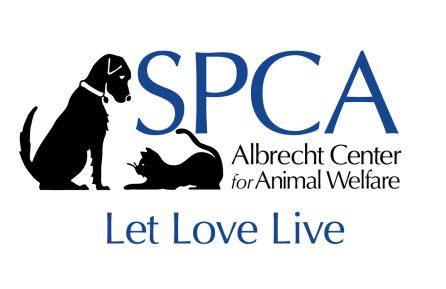  NOT ACCEPT CHECKSPHYSICAL EXAM REPORTDVM: ___________________               Tech/Vet  Assistant: _________________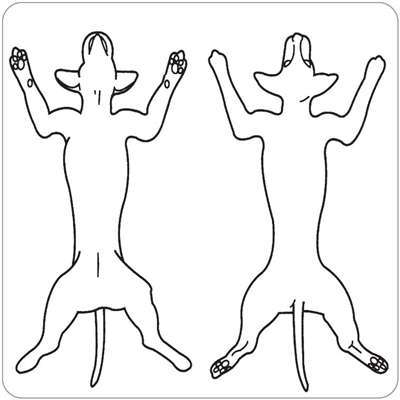 Weight: ______________                      ADDT:   Yes / NoEars/Eyes/Nose/Throat:     □ Normal   □ Abnormal   _____________________________________Oral:                                        □ Normal   □ Abnormal   _____________________________________Coat/Skin :                             □ Normal   □ Abnormal   _____________________________________Musculoskeletal System:   □ Normal   □ Abnormal   _____________________________________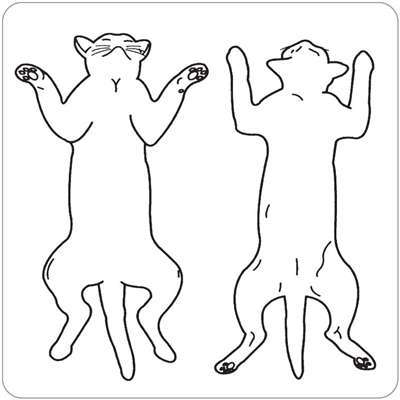 Heart/Lungs:                         □ Normal   □ Abnormal   _____________________________________Gastrointestinal System:    □ Normal   □ Abnormal   _____________________________________Uro-genital:                           □ Normal   □ Abnormal   _____________________________________Neurological:                         □ Normal   □ Abnormal   _____________________________________			    Vaccinations					                    Preventative CareCanine       Annual    Booster       Feline    Annual    Booster	               Canine	                                   FelineDHPP	□	       □____     FVRCP       □	   □____    Heartworm Test  □ _____    FeLV/FIV Test  □ ______Bordetella	□			 FeLV	     □	   □____    Triheart  □ ______         Nexguard Combo □  ___    Rabies	□			 Rabies       □		         Advantage Multi □  ____     Seresto Collar □Lepto 	□       □____                                                 Nexgard  □ _______          Revolt □ _______                                                                                          		        		                                                        Seresto Collar □                    Drontal □ Strongid □                   				                                                        Virbantel  □ Strongid  □ 	       Profender   □                  		Additional Services:   Nail Trim □    Anal Glands □    Microchip □    Ear Cleaning □    Recommendations:________________________________________________________________________________________________________________________________________________________________________________________________________________________________________________________________________________________________________________________________________________________________________________________